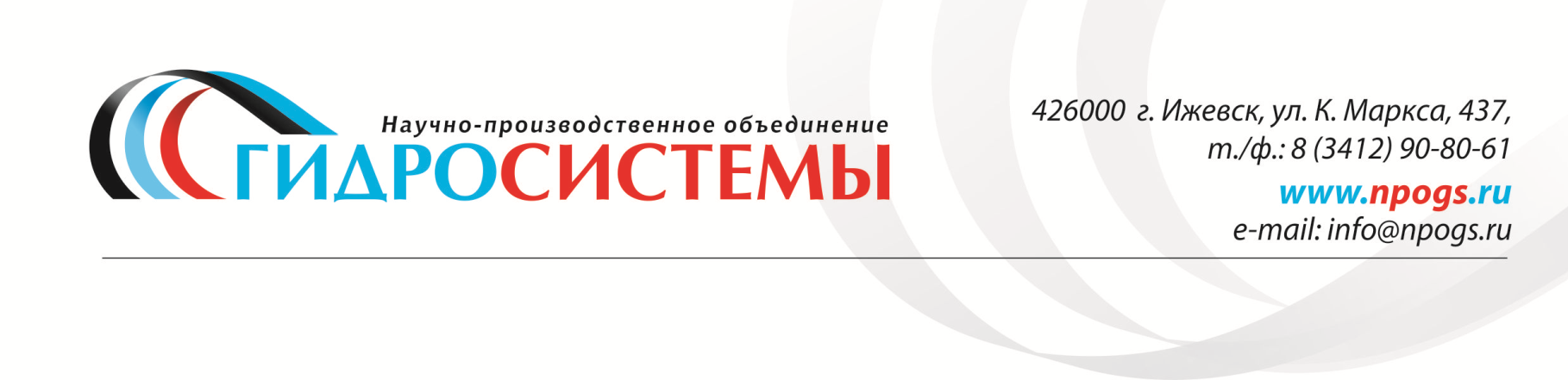 Опросный лист для подбора гидростанции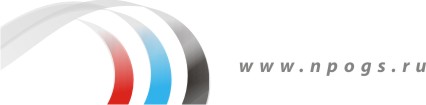 1.Название предприятия: Название предприятия: Название предприятия: Название предприятия: Название предприятия: Название предприятия: Название предприятия: Название предприятия: Название предприятия: Название предприятия: Название предприятия: Название предприятия: Название предприятия: Название предприятия: Название предприятия: Название предприятия: Название предприятия: Название предприятия: Название предприятия: 1.1Контактное лицо: Контактное лицо: Контактное лицо: Контактное лицо: Контактное лицо: Контактное лицо: Контактное лицо: Контактное лицо: Контактное лицо: Контактное лицо: Контактное лицо: Контактное лицо: Контактное лицо: Контактное лицо: Контактное лицо: Контактное лицо: Контактное лицо: Контактное лицо: Контактное лицо: 1.2Контактный телефон: Контактный телефон: Контактный телефон: Контактный телефон: Контактный телефон: Контактный телефон: Контактный телефон: Контактный телефон: Контактный телефон: Контактный телефон: Контактный телефон: Контактный телефон: Контактный телефон: Контактный телефон: Контактный телефон: Контактный телефон: Контактный телефон: Контактный телефон: Контактный телефон: 2.Характеристики гидростанцииХарактеристики гидростанцииХарактеристики гидростанцииХарактеристики гидростанцииХарактеристики гидростанцииХарактеристики гидростанцииХарактеристики гидростанцииХарактеристики гидростанцииХарактеристики гидростанцииХарактеристики гидростанцииХарактеристики гидростанцииХарактеристики гидростанцииХарактеристики гидростанцииХарактеристики гидростанцииХарактеристики гидростанцииХарактеристики гидростанцииХарактеристики гидростанцииХарактеристики гидростанцииХарактеристики гидростанции2.1.Максимальное давление, развиваемое насосным агрегатомМаксимальное давление, развиваемое насосным агрегатомМаксимальное давление, развиваемое насосным агрегатомМаксимальное давление, развиваемое насосным агрегатомМаксимальное давление, развиваемое насосным агрегатомМаксимальное давление, развиваемое насосным агрегатомМаксимальное давление, развиваемое насосным агрегатомМаксимальное давление, развиваемое насосным агрегатомМаксимальное давление, развиваемое насосным агрегатомМПаМПаМПаМПаМПаМПаМПаМПа2.2.Максимальная производительность насосной установки Максимальная производительность насосной установки Максимальная производительность насосной установки Максимальная производительность насосной установки Максимальная производительность насосной установки Максимальная производительность насосной установки Максимальная производительность насосной установки Максимальная производительность насосной установки Максимальная производительность насосной установки л/минл/минл/минл/минл/минл/минл/минл/мин2.3.Требуемый объём бака (эффективная ёмкость)Требуемый объём бака (эффективная ёмкость)Требуемый объём бака (эффективная ёмкость)Требуемый объём бака (эффективная ёмкость)Требуемый объём бака (эффективная ёмкость)Требуемый объём бака (эффективная ёмкость)Требуемый объём бака (эффективная ёмкость)Требуемый объём бака (эффективная ёмкость)Требуемый объём бака (эффективная ёмкость)литрлитрлитрлитрлитрлитрлитрлитр2.4.Требуемая тонкость фильтрации маслаТребуемая тонкость фильтрации маслаТребуемая тонкость фильтрации маслаТребуемая тонкость фильтрации маслаТребуемая тонкость фильтрации маслаТребуемая тонкость фильтрации маслаТребуемая тонкость фильтрации маслаТребуемая тонкость фильтрации маслаТребуемая тонкость фильтрации масламкммкммкммкммкммкммкммкм2.5.Какое масло планируется применять Какое масло планируется применять Какое масло планируется применять вязкостьвязкость3.Характеристики электродвигателяХарактеристики электродвигателяХарактеристики электродвигателяХарактеристики электродвигателяХарактеристики электродвигателяХарактеристики электродвигателяХарактеристики электродвигателяХарактеристики электродвигателяХарактеристики электродвигателяХарактеристики электродвигателяХарактеристики электродвигателяХарактеристики электродвигателяХарактеристики электродвигателяХарактеристики электродвигателяХарактеристики электродвигателяХарактеристики электродвигателяХарактеристики электродвигателяХарактеристики электродвигателяХарактеристики электродвигателязаполняется в том случае, если  станция должна поставляться без эл-дв или у заказчика есть особые требования к немузаполняется в том случае, если  станция должна поставляться без эл-дв или у заказчика есть особые требования к немузаполняется в том случае, если  станция должна поставляться без эл-дв или у заказчика есть особые требования к немузаполняется в том случае, если  станция должна поставляться без эл-дв или у заказчика есть особые требования к немузаполняется в том случае, если  станция должна поставляться без эл-дв или у заказчика есть особые требования к немузаполняется в том случае, если  станция должна поставляться без эл-дв или у заказчика есть особые требования к немузаполняется в том случае, если  станция должна поставляться без эл-дв или у заказчика есть особые требования к немузаполняется в том случае, если  станция должна поставляться без эл-дв или у заказчика есть особые требования к немузаполняется в том случае, если  станция должна поставляться без эл-дв или у заказчика есть особые требования к немузаполняется в том случае, если  станция должна поставляться без эл-дв или у заказчика есть особые требования к немузаполняется в том случае, если  станция должна поставляться без эл-дв или у заказчика есть особые требования к немузаполняется в том случае, если  станция должна поставляться без эл-дв или у заказчика есть особые требования к немузаполняется в том случае, если  станция должна поставляться без эл-дв или у заказчика есть особые требования к немузаполняется в том случае, если  станция должна поставляться без эл-дв или у заказчика есть особые требования к немузаполняется в том случае, если  станция должна поставляться без эл-дв или у заказчика есть особые требования к немузаполняется в том случае, если  станция должна поставляться без эл-дв или у заказчика есть особые требования к немузаполняется в том случае, если  станция должна поставляться без эл-дв или у заказчика есть особые требования к немузаполняется в том случае, если  станция должна поставляться без эл-дв или у заказчика есть особые требования к немузаполняется в том случае, если  станция должна поставляться без эл-дв или у заказчика есть особые требования к немузаполняется в том случае, если  станция должна поставляться без эл-дв или у заказчика есть особые требования к нему3.1.Тип электродвигателяПостоянного токаПостоянного токаПостоянного токаПостоянного токаПеременного токаПеременного токаПеременного токаПеременного токаПеременного токасправа от выбранного поставить галочкусправа от выбранного поставить галочкусправа от выбранного поставить галочкусправа от выбранного поставить галочкусправа от выбранного поставить галочкусправа от выбранного поставить галочкусправа от выбранного поставить галочкусправа от выбранного поставить галочкусправа от выбранного поставить галочкусправа от выбранного поставить галочкусправа от выбранного поставить галочкусправа от выбранного поставить галочкусправа от выбранного поставить галочкусправа от выбранного поставить галочкусправа от выбранного поставить галочкусправа от выбранного поставить галочкусправа от выбранного поставить галочкусправа от выбранного поставить галочкусправа от выбранного поставить галочкусправа от выбранного поставить галочку3.2.Напряжение питанияНапряжение питанияНапряжение питанияНапряжение питанияНапряжение питанияНапряжение питанияНапряжение питанияНапряжение питанияНапряжение питанияВВВВВВ3.3.Частота вращения вала электродвигателя Частота вращения вала электродвигателя Частота вращения вала электродвигателя Частота вращения вала электродвигателя Частота вращения вала электродвигателя Частота вращения вала электродвигателя Частота вращения вала электродвигателя Частота вращения вала электродвигателя Частота вращения вала электродвигателя об/миноб/миноб/миноб/миноб/миноб/мин3.4.Мощность электродвигателяМощность электродвигателяМощность электродвигателяМощность электродвигателяМощность электродвигателяМощность электродвигателяМощность электродвигателяМощность электродвигателяМощность электродвигателякВткВткВткВткВткВт3.5.Исполнение по монтажуИсполнение по монтажуфланецлапылапылапыкомбинированноекомбинированноекомбинированноекомбинированноекомбинированное3.6.Режим работы - продолжительный/кратковременныйРежим работы - продолжительный/кратковременныйРежим работы - продолжительный/кратковременныйРежим работы - продолжительный/кратковременныйРежим работы - продолжительный/кратковременныйРежим работы - продолжительный/кратковременныйРежим работы - продолжительный/кратковременныйРежим работы - продолжительный/кратковременныйРежим работы - продолжительный/кратковременныйРежим работы - продолжительный/кратковременныйРежим работы - продолжительный/кратковременныйРежим работы - продолжительный/кратковременныйРежим работы - продолжительный/кратковременный4.Дополнительные параметрыДополнительные параметрыДополнительные параметрыДополнительные параметрыДополнительные параметрыДополнительные параметрыДополнительные параметрыДополнительные параметрыДополнительные параметрыДополнительные параметрыДополнительные параметрыДополнительные параметрыДополнительные параметрыДополнительные параметрыДополнительные параметрыДополнительные параметрыДополнительные параметрыДополнительные параметрыДополнительные параметры5.Необходимость поставки шкафа управления (автоматизация технологического процесса) - да/нетНеобходимость поставки шкафа управления (автоматизация технологического процесса) - да/нетНеобходимость поставки шкафа управления (автоматизация технологического процесса) - да/нетНеобходимость поставки шкафа управления (автоматизация технологического процесса) - да/нетНеобходимость поставки шкафа управления (автоматизация технологического процесса) - да/нетНеобходимость поставки шкафа управления (автоматизация технологического процесса) - да/нетНеобходимость поставки шкафа управления (автоматизация технологического процесса) - да/нетНеобходимость поставки шкафа управления (автоматизация технологического процесса) - да/нетНеобходимость поставки шкафа управления (автоматизация технологического процесса) - да/нетНеобходимость поставки шкафа управления (автоматизация технологического процесса) - да/нетНеобходимость поставки шкафа управления (автоматизация технологического процесса) - да/нетНеобходимость поставки шкафа управления (автоматизация технологического процесса) - да/нетНеобходимость поставки шкафа управления (автоматизация технологического процесса) - да/нетНеобходимость поставки шкафа управления (автоматизация технологического процесса) - да/нетНеобходимость поставки шкафа управления (автоматизация технологического процесса) - да/нетНеобходимость поставки шкафа управления (автоматизация технологического процесса) - да/нет6.Необходимость автоматизации технологического процесса с использованием промышленных контроллеров - да/нетНеобходимость автоматизации технологического процесса с использованием промышленных контроллеров - да/нетНеобходимость автоматизации технологического процесса с использованием промышленных контроллеров - да/нетНеобходимость автоматизации технологического процесса с использованием промышленных контроллеров - да/нетНеобходимость автоматизации технологического процесса с использованием промышленных контроллеров - да/нетНеобходимость автоматизации технологического процесса с использованием промышленных контроллеров - да/нетНеобходимость автоматизации технологического процесса с использованием промышленных контроллеров - да/нетНеобходимость автоматизации технологического процесса с использованием промышленных контроллеров - да/нетНеобходимость автоматизации технологического процесса с использованием промышленных контроллеров - да/нетНеобходимость автоматизации технологического процесса с использованием промышленных контроллеров - да/нетНеобходимость автоматизации технологического процесса с использованием промышленных контроллеров - да/нетНеобходимость автоматизации технологического процесса с использованием промышленных контроллеров - да/нетНеобходимость автоматизации технологического процесса с использованием промышленных контроллеров - да/нетНеобходимость автоматизации технологического процесса с использованием промышленных контроллеров - да/нетНеобходимость автоматизации технологического процесса с использованием промышленных контроллеров - да/нетНеобходимость автоматизации технологического процесса с использованием промышленных контроллеров - да/нет7.Напряжение питания соленоидов клапанов Напряжение питания соленоидов клапанов Напряжение питания соленоидов клапанов Напряжение питания соленоидов клапанов Напряжение питания соленоидов клапанов Напряжение питания соленоидов клапанов Напряжение питания соленоидов клапанов Напряжение питания соленоидов клапанов Напряжение питания соленоидов клапанов 24DC110AC110AC110AC230AC230AC8.Необходимость поставки трубопроводов и/или РВД, их длинаНеобходимость поставки трубопроводов и/или РВД, их длинаНеобходимость поставки трубопроводов и/или РВД, их длинаНеобходимость поставки трубопроводов и/или РВД, их длинаНеобходимость поставки трубопроводов и/или РВД, их длинаНеобходимость поставки трубопроводов и/или РВД, их длинаНеобходимость поставки трубопроводов и/или РВД, их длинаНеобходимость поставки трубопроводов и/или РВД, их длинаНеобходимость поставки трубопроводов и/или РВД, их длинаНеобходимость поставки трубопроводов и/или РВД, их длинаНеобходимость поставки трубопроводов и/или РВД, их длинаНеобходимость поставки трубопроводов и/или РВД, их длинаНеобходимость поставки трубопроводов и/или РВД, их длинаНеобходимость поставки трубопроводов и/или РВД, их длинаНеобходимость поставки трубопроводов и/или РВД, их длинаНеобходимость поставки трубопроводов и/или РВД, их длинаНеобходимость поставки трубопроводов и/или РВД, их длинаНеобходимость поставки трубопроводов и/или РВД, их длинаНеобходимость поставки трубопроводов и/или РВД, их длина9.Наличие маслоохладителяНаличие маслоохладителяНаличие маслоохладителяНаличие маслоохладителяНаличие маслоохладителяНаличие маслоохладителяНаличие маслоохладителяНаличие маслоохладителяНаличие маслоохладителявоздушныйвоздушныйвоздушныйводянойводянойводянойводяной10.Наличие подогрева маслаНаличие подогрева маслаНаличие подогрева маслаНаличие подогрева маслаНаличие подогрева маслаНаличие подогрева маслаНаличие подогрева маслаНаличие подогрева маслаНаличие подогрева маслаНетНетНетДаДаДаДасправа от выбранного поставить галочкусправа от выбранного поставить галочкусправа от выбранного поставить галочкусправа от выбранного поставить галочкусправа от выбранного поставить галочкусправа от выбранного поставить галочкусправа от выбранного поставить галочкусправа от выбранного поставить галочкусправа от выбранного поставить галочкусправа от выбранного поставить галочкусправа от выбранного поставить галочкусправа от выбранного поставить галочкусправа от выбранного поставить галочкусправа от выбранного поставить галочкусправа от выбранного поставить галочкусправа от выбранного поставить галочкусправа от выбранного поставить галочкусправа от выбранного поставить галочкусправа от выбранного поставить галочкусправа от выбранного поставить галочку